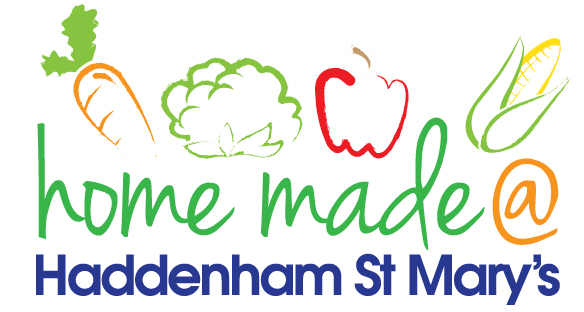 MENU – week commencing 4th March 2024**Please note that the fish on a Friday may be substituted for a similar fish on the day due to current supply issues**Meat Free MondayTuesdayChoose DayWonderfulRoast WednesdayThursdayJoyful JacketsFridayFish FridayLunchCheesy Pizza with vegetable sticks Cowboy Hotpot with wedgesRoast     Beef       with all the trimmings Jacket potato with a choice of toppingsTuna Pasta BakeVegetarian Option Cheesy Pizza with vegetable sticksVegetable Cowboy Hotpot with wedgesRoast    Quorn        with all the trimmings Jacket potato with a choice of toppingsVegetable Pasta BakeDessertFruit SmoothieYoghurtFork BiscuitsFruitApple Crumble with custardFree FromOptionCheesy Pizza with vegetable sticksVegetable Cowboy Hotpot with wedgesRoast    Beef           with all the trimmings Jacket potato with a choice of toppingsTuna Pasta Bake Free From DessertFruit SmoothieFruitJellyFruitTraybakeAll meals will contain or be served with at least one portion of vegetables.All roast dinners, sausage & mash and pie dishes will have the option of extra gravy.Please note that we may sometimes have to provide a similar substitute at short notice due to supply issues.All meals will contain or be served with at least one portion of vegetables.All roast dinners, sausage & mash and pie dishes will have the option of extra gravy.Please note that we may sometimes have to provide a similar substitute at short notice due to supply issues.All meals will contain or be served with at least one portion of vegetables.All roast dinners, sausage & mash and pie dishes will have the option of extra gravy.Please note that we may sometimes have to provide a similar substitute at short notice due to supply issues.All meals will contain or be served with at least one portion of vegetables.All roast dinners, sausage & mash and pie dishes will have the option of extra gravy.Please note that we may sometimes have to provide a similar substitute at short notice due to supply issues.All meals will contain or be served with at least one portion of vegetables.All roast dinners, sausage & mash and pie dishes will have the option of extra gravy.Please note that we may sometimes have to provide a similar substitute at short notice due to supply issues.